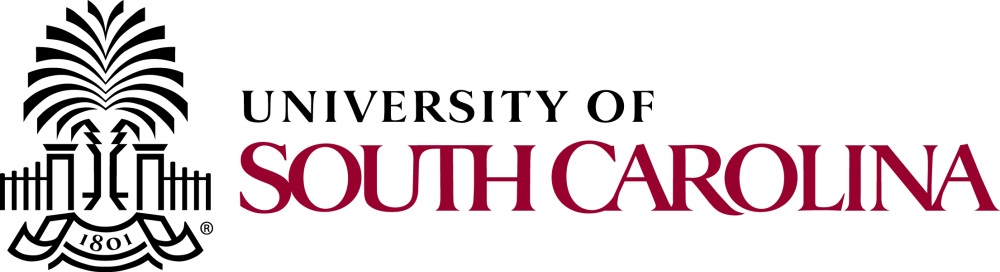 Department of Health Promotion, Education, and BehaviorArnold School of Public HealthInterdisciplinary training opportunity in health, inequalities, and populationsWe are soliciting applications for a pre-doctoral fellow interested in examining the socio-cultural determinants of health across the life course. The fellow will work primarily with Dr. Katrina Walsemann as well as faculty affiliates in the Carolina Consortium on Health, Inequalities, and Populations to conduct research that examines the critical role that social inequalities play in producing disparate health outcomes, with an emphasis on how the social environment shapes health across the life course. Individuals with an interest in examining how socioeconomic, racial, ethnic, and gender inequalities inform unequal health experiences and outcomes are strongly encouraged to apply. The fellow will gain experience conducting independent research, writing grant applications, presenting at conferences, and teaching. To be considered for this fellowship, students must apply to the Ph.D. program in Health Promotion, Education, & Behavior (HPEB). Required Qualifications:BA/BS in sociology, psychology, public health, or a related fieldEvidence of being self-motivated, organized, responsible, and collaborativeEvidence of excellent written and oral communication skillsPreferred Qualifications: MA/MS/MPH in sociology, psychology, public health or a related fieldResearch experience with quantitative methods and data analysis (e.g., survey design, statistical analysis, use of SAS or Stata)Fellowship Start Date: August 2019How to Inquire or Apply:Interested students should contact Dr. Katrina Walsemann via e-mail: kwalsema@mailbox.sc.edu.    	Departmental website: HPEB   	Carolina Consortium on Health, Inequalities, and Populations website: http://chip.sc.edu/Additional information about applying to the Ph.D. program in HPEB can be found on the departmental website.